ПАМЯТКА	о правилах поведения в условиях	возникновения террористической опасностиПри обнаружении постороннего подозрительного предмета, похожего на взрывное устройство:- по указанию руководителя или самостоятельно сообщить по телефону «102» - в дежурную часть ОВД (полицию), «112» - в дежурную часть подразделения по чрезвычайным ситуациям о случившемся с указанием наименования объекта, его адреса, времени обнаружения предмета;- до прибытия правоохранительных органов, аварийно-спасательных служб усилить пропускной режим, по возможности оградить место обнаружения предмета, выставить оцепление и перекрыть доступ к месту обнаружения подозрительного предмета не ближе чем за 100 м.;- после прибытия правоохранительных органов, аварийно-спасательных служб по их указанию принять меры к оповещению и эвакуации персонала и посетителей;- категорически запрещается прикасаться к подозрительному предмету, самостоятельно вскрывать, перемещать и накрывать его чем-либо, заливать водой, оказывать механическое воздействие, а также пользоваться вблизи предмета средствами радио и сотовой связи.Помните! Внешний вид предмета может скрывать его настоящее назначение. В качестве камуфляжа для взрывных устройств используются обычные сумки, пакеты, свертки, коробки, игрушки и т.п.Если информация об обнаружении постороннего подозрительного предмета застала Вас на рабочем месте: - закрыть помещения, в которых находятся материальные ценности и документы, в случае необходимости принять меры к их эвакуации;- по прибытии представителей правоохранительных органов, аварийно-спасательных служб проинформировать их о ситуации, обеспечить возможность доступа к месту обнаружения подозрительного предмета, в дальнейшем действовать по их указаниям;- получив информацию о возможности возобновления дальнейшей работы объекта, продолжать выполнять свои служебные обязанности.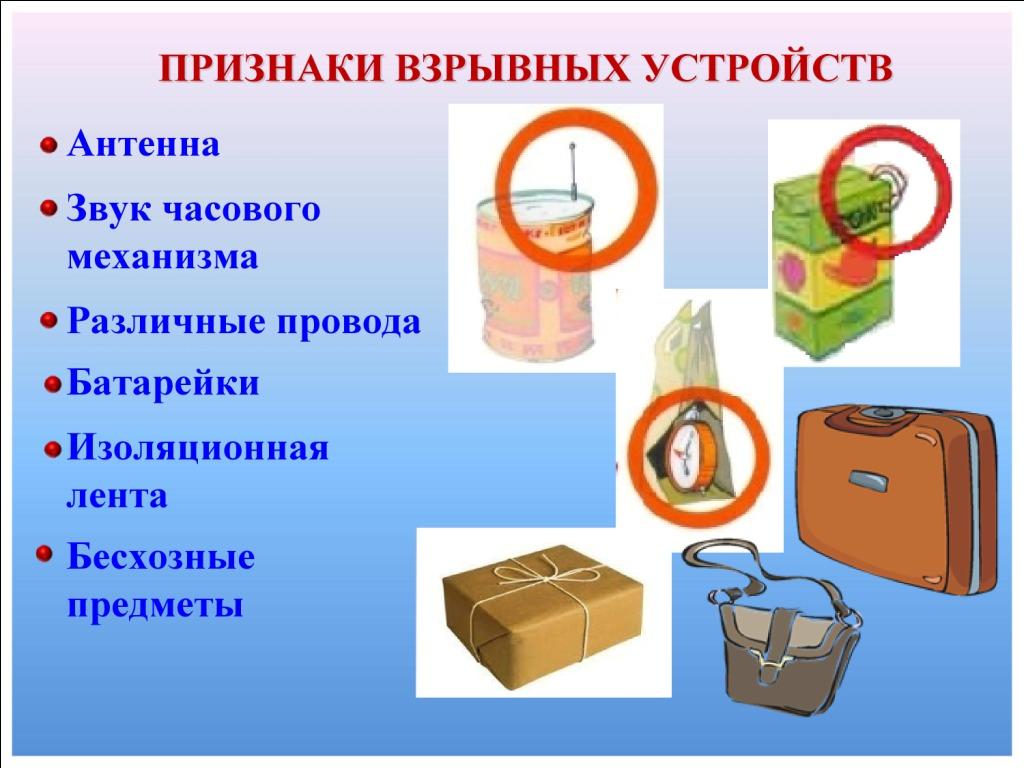 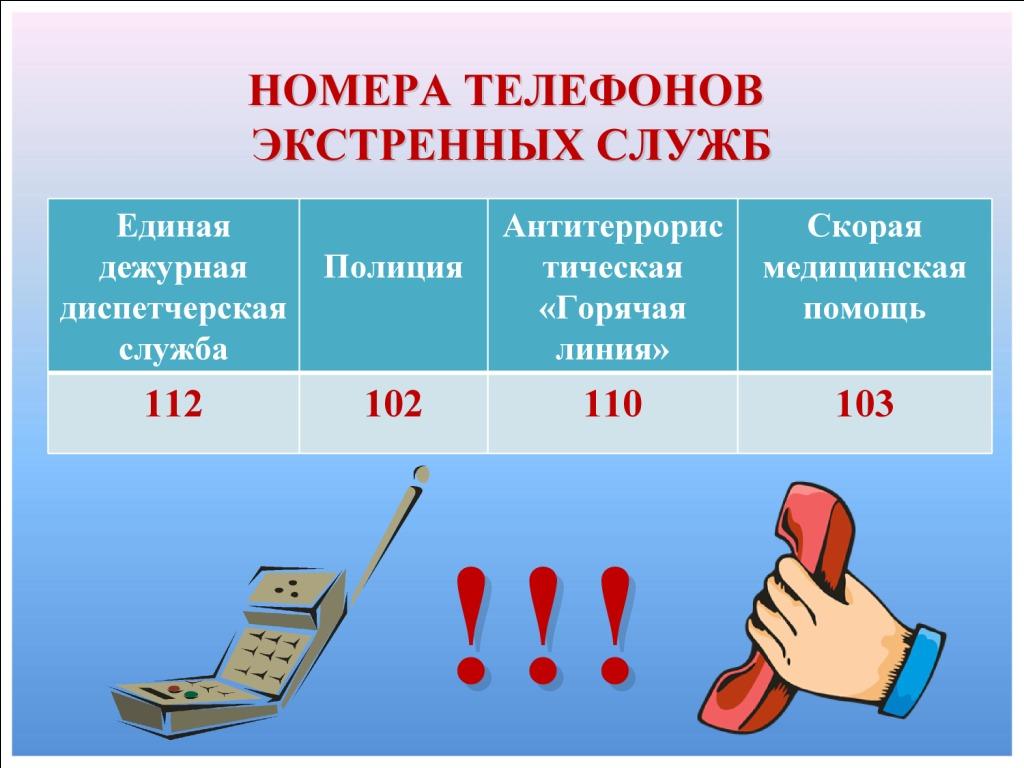   	При получении по телефону сообщения об угрозе минирования объекта:- при наличии на Вашем телефонном аппарате автомата определения номера - запишите определившийся номер в тетрадь;- при наличии функции автоматического ответчика активизировать ее и попытаться зафиксировать весь ход разговора;- если указанные функции отсутствуют, постараться дословно запомнить разговор, по возможности записать его содержание на бумаге;- по ходу разговора отметьте пол, возраст, особенности речи звонившего (голос, темп речи, произношение, манера речи и т.д.);- отметьте звуковой фон (шум, звуки, голоса);- отметьте характер звонка (городской или междугородний);- зафиксируйте точное время начала разговора и его продолжительность;- по указанию руководителя или самостоятельно сообщить по телефону «102» - в дежурную часть ОВД (полицию), «112» - в дежурную часть подразделения по чрезвычайным ситуациям о случившемся с указанием наименования объекта, его адреса, времени обнаружения предмета;- до прибытия представителей правоохранительных органов, аварийно-спасательных служб примите меры к оповещению персонала и посетителей объекта с целью их последующей эвакуации;- закройте помещения, в которых находятся материальные ценности и документы, в случае необходимости принять меры   к их эвакуации;- по прибытии представителей правоохранительных органов, аварийно-спасательных служб проинформируйте их о ситуации, обеспечьте возможность доступа на территорию и в помещения объекта, в дальнейшем действуйте по их указаниям;- получив информацию о возможности возобновления дальнейшей работы, продолжайте выполнять свои служебные обязанности.   	Учитывая, что в настоящее время телефон часто используется для сообщения сведений, содержащих информацию о заложенных взрывных устройствах, о захвате людей в заложники, вымогательстве и шантаже, не оставляйте без внимания ни одного подобного сигнала! 	По возможности, необходимо оснастить телефоны учреждения, указанные в официальных справочниках, автоматическими определителями номера и записывающей аппаратурой.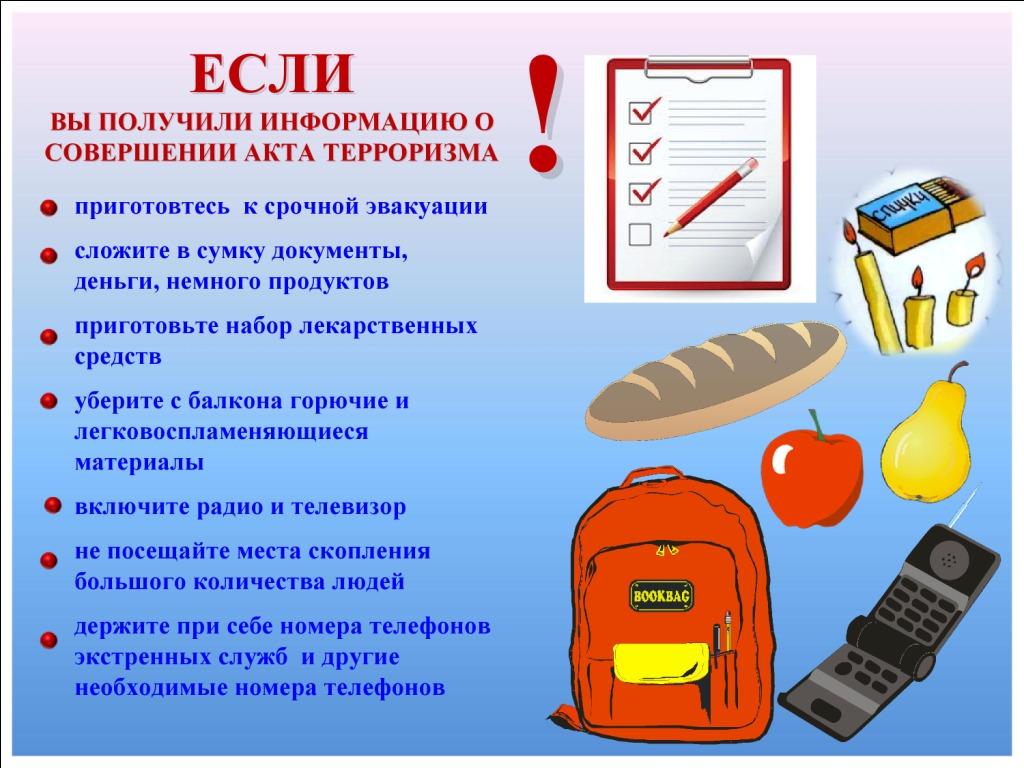 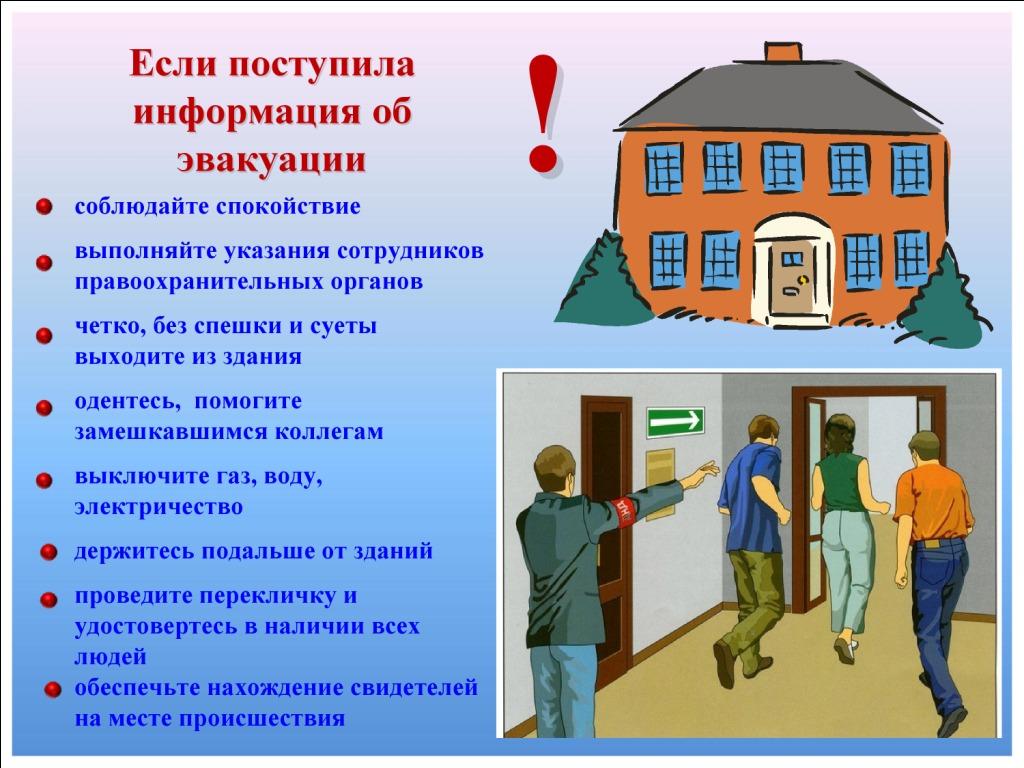 При поступлении угрозы в письменной форме. Угрозы в письменной форме могут поступить в учреждение как по почте, так и в результате обнаружения различного рода анонимных материалов (записки, надписи, информация на дискете и т.д.). После получения материала угрожающего характера необходимо ограничить круг лиц, знакомившихся с содержанием документа, а также принять меры к его сохранению и своевременной передаче в правоохранительные органы.  	В этих целях: - с полученным материалом необходимо обращаться с максимальной осторожностью, по возможности, упаковать его в чистый, плотно закрывающийся полиэтиленовый пакет и поместить в плотную папку;- стараться не оставлять на документе отпечатков своих пальцев;- если документ поступил в конверте, его вскрытие производить только с левой или правой стороны, аккуратно отрезая кромки конверта ножницами;- сохраняйте все поступившие материалы: сам документ с текстом, любые вложения, конверт и упаковку, ничего не выбрасывать;- поступившие материалы не должны сшиваться, склеиваться, на них нельзя ставить регистрационные штампы, делать надписи, подчеркивать или обводить отдельные места в тексте, писать резолюции и указания, также запрещается их мять и сгибать.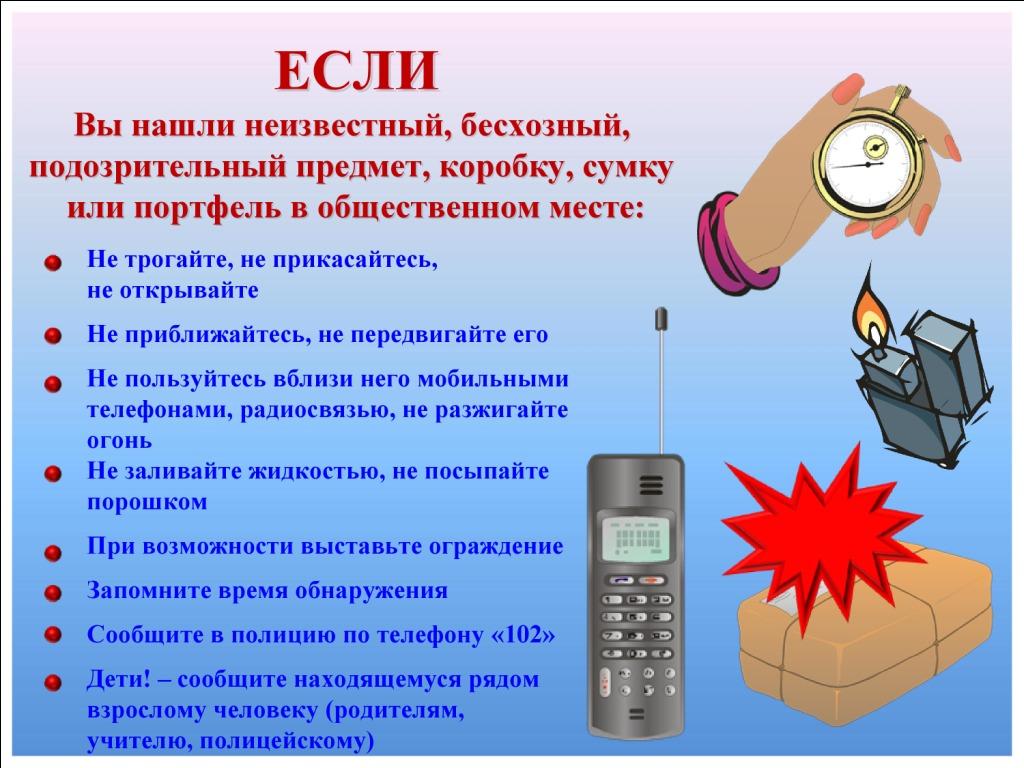 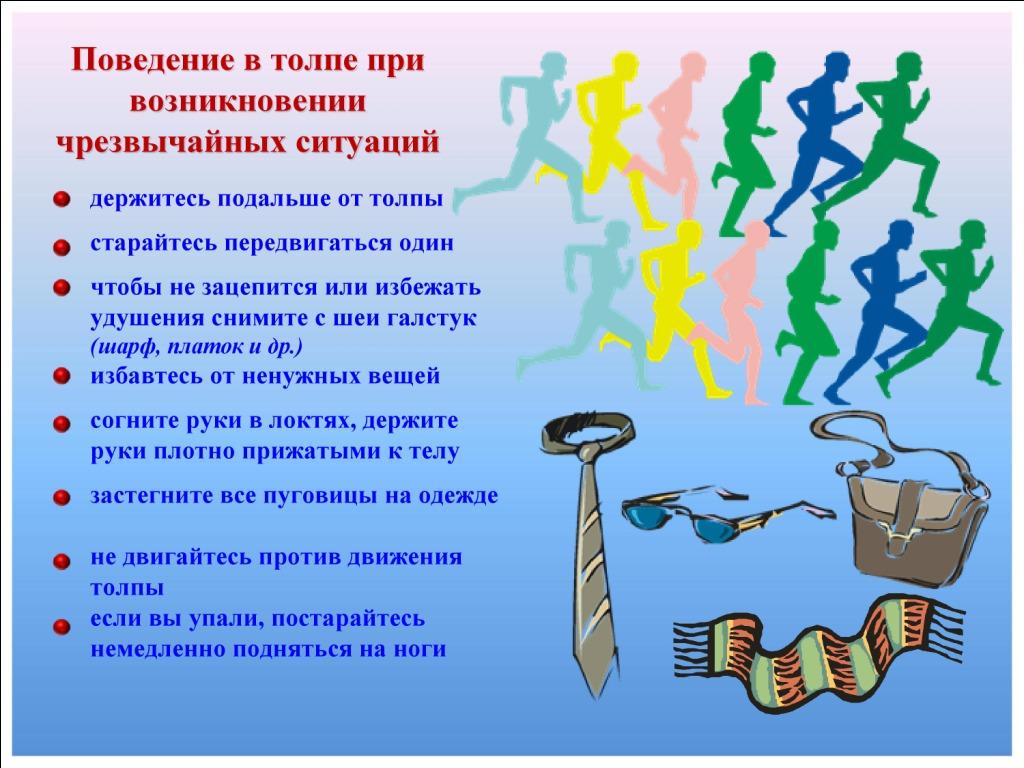 При совершении террористического акта на объекте   	 При подрыве взрывного устройства: - незамедлительно сообщите о случившемся в правоохранительные органы, вызовите скорую помощь;- примите меры к спасению людей, эвакуации и удалению их из опасной зоны, оказанию помощи пострадавшим и направлению их в лечебные учреждения;- при возникновении массовой паники избегайте толпы, постарайтесь двигаться одиночно, никогда не двигайтесь против толпы;- если вы оказались в толпе снимите с себя галстук (шарф, шейный платок и т.д.), чтобы не зацепиться и не спровоцировать удушение, освободите руки от ненужных предметов, согните их в локтях и прижмите к корпусу, защищая диафрагму, застегните одежду на все пуговицы;- главная задача в толпе -  не упасть. Но если вы упали, следует защитить голову руками, быстро подтянуть ноги и постараться рывком встать с земли;- не допускайте посторонних лиц к месту происшествия;- в случае обнаружения предметов, представляющих опасность, примите меры к оцеплению опасной зоны и недопущению прохода транспорта и людей;- по прибытии правоохранительных органов проинформируйте их о ситуации, обеспечьте возможность доступа к месту происшествия, в дальнейшем действуйте по их указаниям;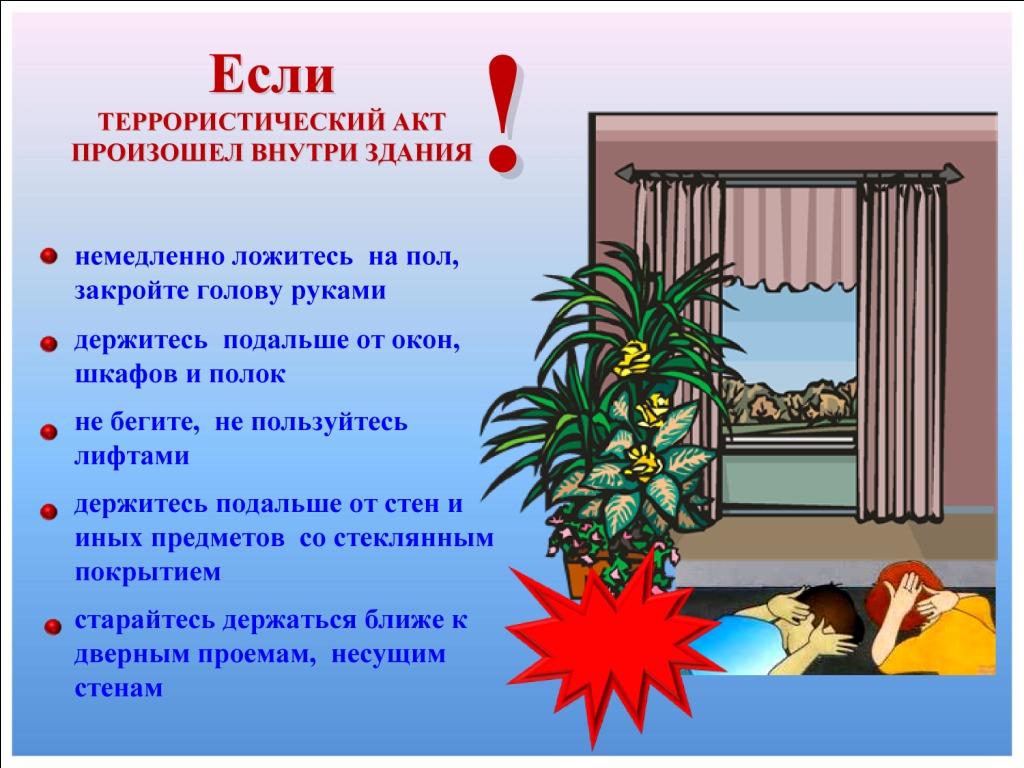 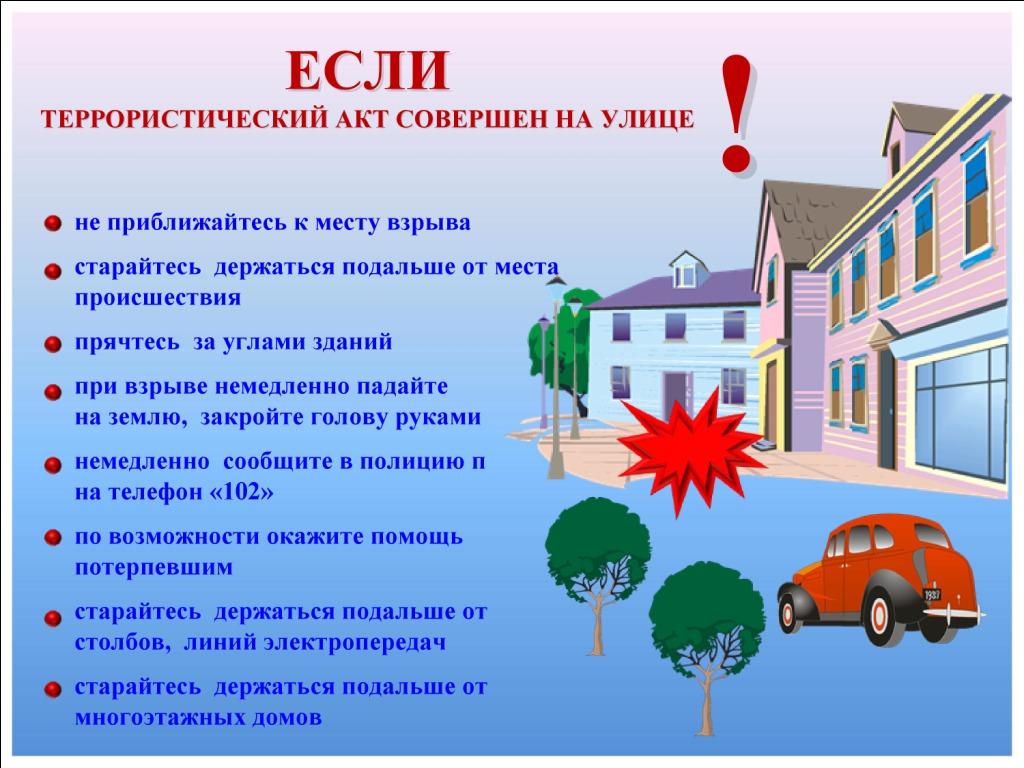 При захвате заложников: - о сложившейся ситуации незамедлительно сообщите в правоохранительные органы;- примите меры к удалению людей из опасной зоны, оказанию помощи в случае необходимости пострадавшим и в случае необходимости направлению их в лечебные учреждения;- не вступайте в переговоры с террористами по собственной инициативе;примите меры к беспрепятственному проходу (проезду) на объект сотрудников правоохранительных органов, спасательных служб, автомашин медицинской помощи;- по прибытии сотрудников правоохранительных органов окажите помощь в получении интересующей их информации;- при необходимости выполняйте требования преступников, если это не связано с причинением ущерба жизни и здоровью людей, не противоречьте преступникам, не рискуйте жизнью окружающих и своей собственной;- не допускайте действий, которые могут спровоцировать нападавших к применению оружия и привести к человеческим жертвам. 	 Если вы сами стали заложником: - с момента захвата необходимо контролировать свои действия и фиксировать все, что может способствовать освобождению;- очень важно быстро справиться со своими эмоциями, чтобы вести себя рационально, увеличивая шанс своего спасения;- сохраняйте выдержку и самообладание, не возражайте и не пререкайтесь с террористами, на все действия спрашивайте разрешения у террористов;- не рискуйте своей жизнью и жизнью окружающих, выполняйте требования преступников, не допускайте истерики и паники;- не допускайте действий, которые могут спровоцировать нападающих к применению оружия;- если вы ранены, обратитесь за помощью к окружающи или сами постарайтесь остановить кровотечение, сделав перевязку;- окажите помощь тем, кто находится рядом и нуждается в этом.- в случае стрельбы сразу же ложитесь и осмотритесь, выберите ближайшее укрытие и проберитесь к нему, не поднимаясь в полный рост. Укрытием могут служить выступы зданий, памятники, бетонные столбы, бордюры, канавы и т.д;- примите меры по спасению детей, при необходимости прикройте их своим телом;необходимо также наблюдать за поведением преступников, внимательно слушать разговоры между собой, запоминать распределение ролей;- в тех случаях, когда место содержания заложника и нахождения преступников установлено, спецслужбы стремятся использовать имеющиеся у них технические средства для прослушивания разговоров, ведущихся в помещении. Помните об этом и в разговоре с бандитами или с другими заложниками сообщайте информацию, которая, будучи перехвачена, может быть использована для подготовки штурма. Особенно важны сведения о ярких и броских приметах, по которым можно отличить заложника от преступника, о вооружении бандитов, об их количестве, расположении внутри помещения, их моральном состоянии и намерениях.  	Во время проведения спецслужбами операции по освобождению заложников неукоснительно соблюдайте следующие требования: - лежите на полу лицом вниз подальше от окон и дверей, не на прямой линии от оконных и дверных проемов, голову закройте руками и не двигайтесь;- преступники во время штурма нередко стремятся спрятаться среди заложников, поэтому в момент штурма не берите в руки оружие преступников;- ни в коем случае не бегите навстречу работникам спецслужб или от них, так как Вас могут принять за преступников;- если есть возможность, держитесь подальше от террористов, а также от проемов дверей и окон;в случае если преступники выводят заложников вместе с собой, сотрудники полиции всем приказывают держать руки за головой. Не следует этим возмущаться, делать резкие движения. Пока не пройдет процедура опознания, меры предосторожности необходимы.При получении информации об эвакуации - получив от сотрудников правоохранительных органов сообщение о начале эвакуации, необходимо соблюдать спокойствие и постараться четко, без спешки и суеты, организованно выполнять их указания.- если сообщение об эвакуации поступило в момент пребывания в учебном заведении (на рабочем месте):- быстро собрать учебники и необходимые принадлежности, документы, деньги и ценности в сумку, одеться;- помочь замешкавшимся сверстникам (коллегам);- вместе с преподавателем (представителем администрации) организовано выйти на улицу;- держаться дальше от здания;- не разбегаться, никуда не уходить без разрешения старших (ответственных лиц), быть все время на виду, держаться своего класса (учебной группы, сотрудников), т. к. безвестное отсутствие кого-либо из членов коллектива может привести массовой истерии и панике;- провести перекличку учащихся (студентов, сотрудников) с целью установления отсутствующих;- при наличии отсутствующих из числа лиц, которые на момент получения сообщения об эвакуации находились в здании, немедленно сообщить об этом сотрудникам полиции и администрации учреждения;- ждать дальнейших указаний.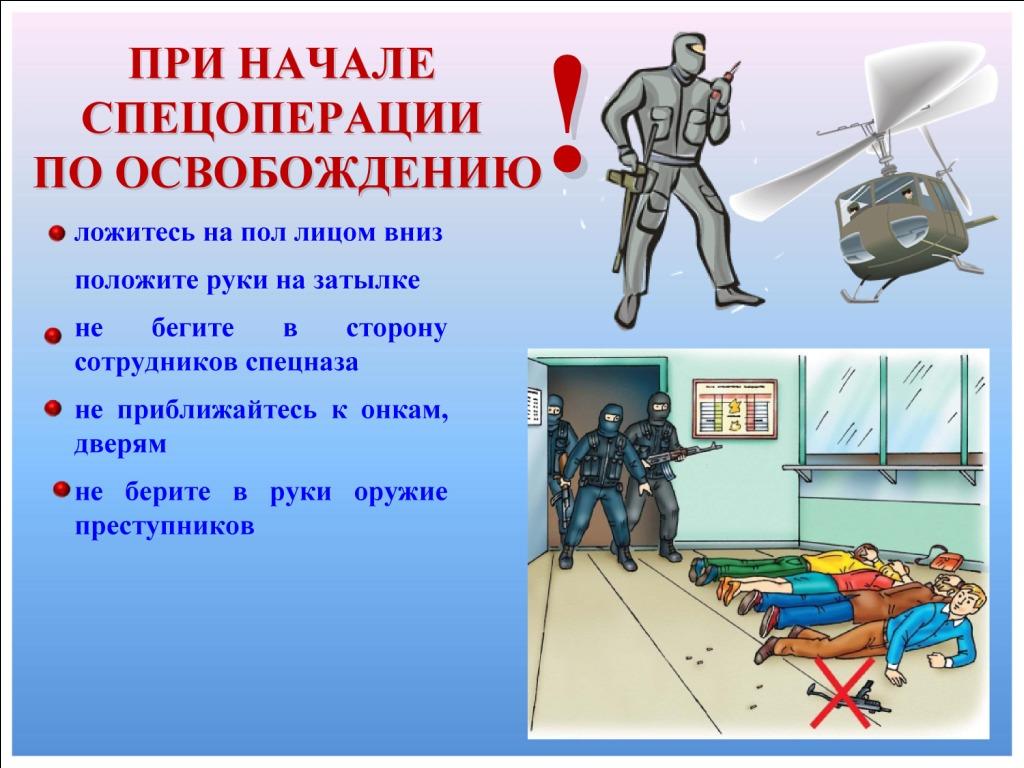 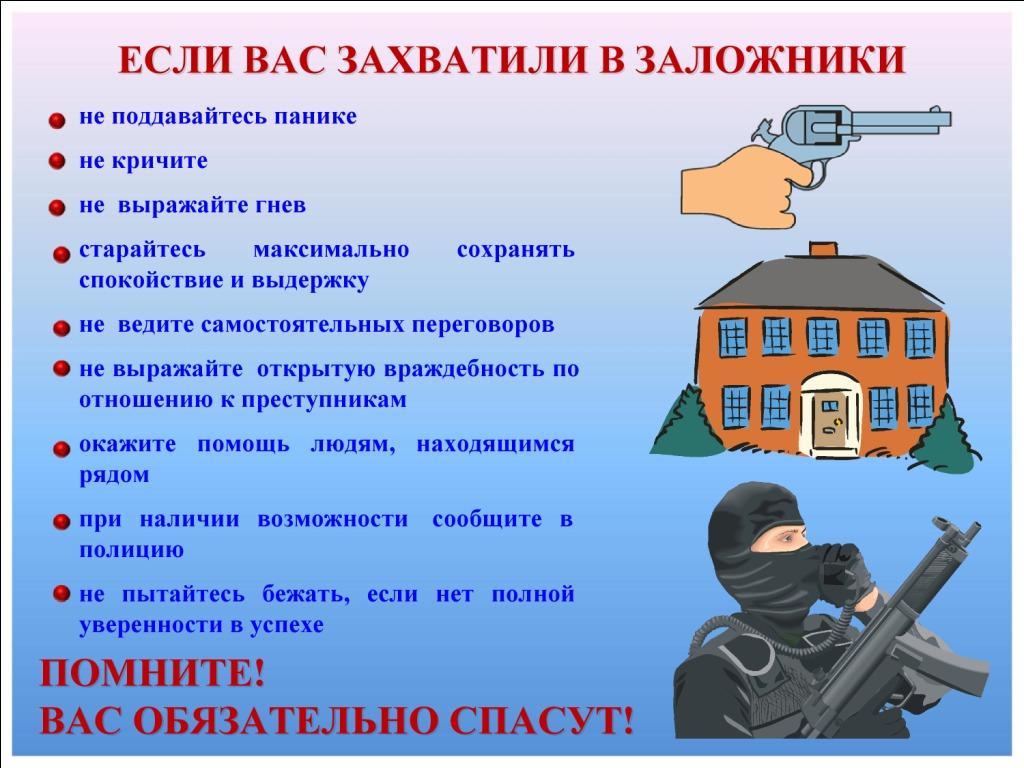 При возникновении иных чрезвычайных ситуаций: - сообщите руководителю, иному ответственному лицу на объекте о возникновении чрезвычайной ситуации, по их указанию или самостоятельно сообщите в полицию по телефону «102» или подразделение по чрезвычайным ситуациям по телефону «112» с указанием наименования объекта и его адреса;- при необходимости примите меры к выводу людей с объекта, согласно плана эвакуации.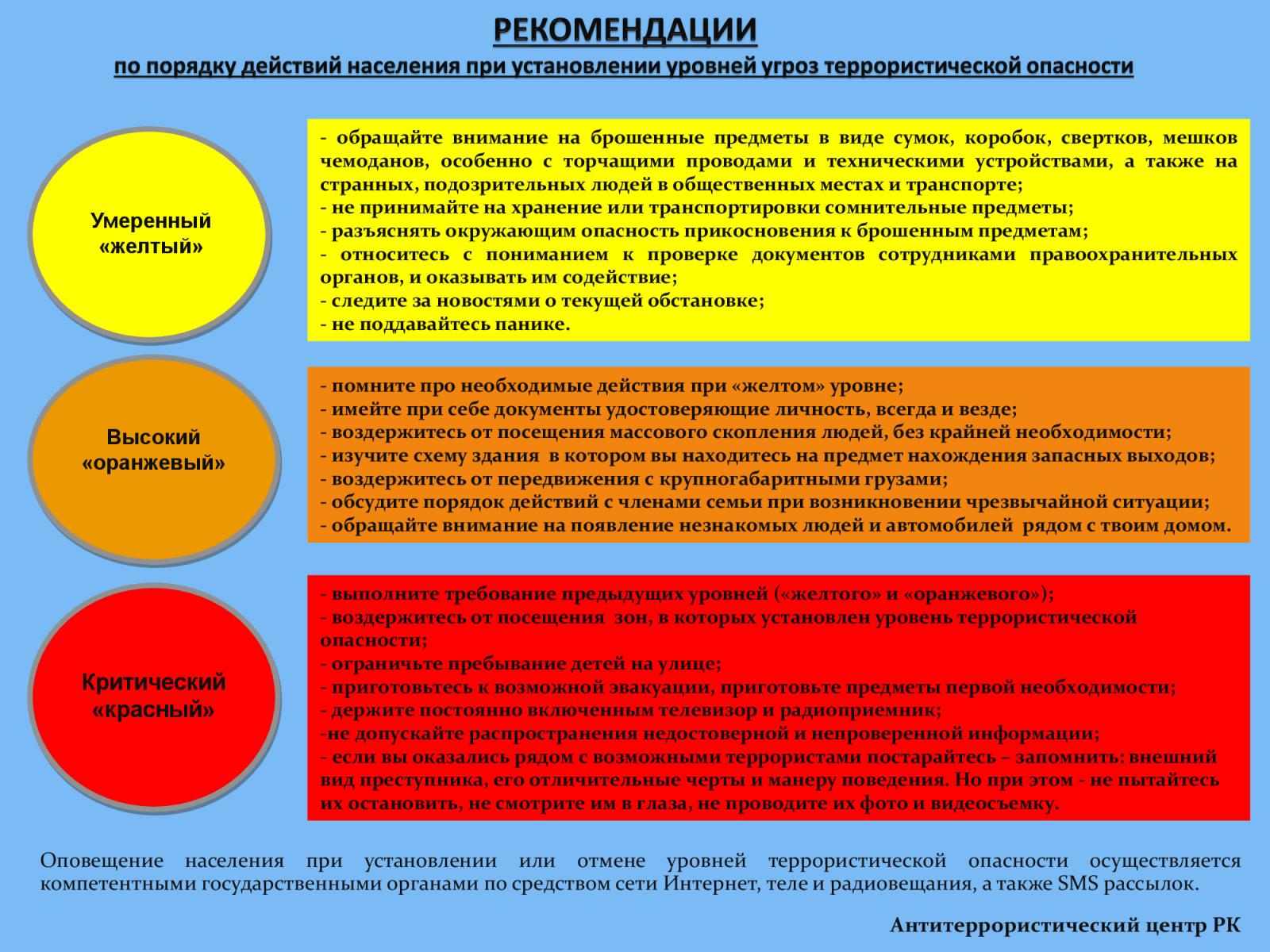 